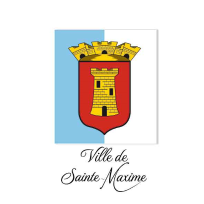 Objet : Mise en concurrence pour l’attribution d’Autorisations d’Occupation Temporaire (AOT) du domaine public en vue de l’exploitation économique de 10 emplacements sur le Front de mer.Lot 7 MANEGE ENFANTIN TYPE FETE FORAINEDirection Générale Adjointe des Services à la PopulationDirection Citoyenneté et Domaine PublicService occupation du domaine publicBoulevard des MimosasBP 15483120 SAINTE MAXIME1 – Références professionnelles – 35 %A développer en précisant : le profil professionnel, les compétences et les atouts du candidat au regard de l’activité pour laquelle il postule………………………………………………………………………………………………………………………………………………………………………………………………………………………………………………………………………………………………………………………………………………………………………………………………………………………………………………………………………………2 –Qualité de l’installation (avec photomontage du projet d’exploitation) – 30 %A développer en expliquant le projet, le nombre total de sièges, sa version (mobile, portable ou parc fixe), les dimensions du manège et le cas échéant de sa cabine, le type de sono, la puissance requise et joindre un photomontage avec la documentation technique du manège et les rapports de contrôleObligation manège enfantin type fête foraine (diamètre maximal 8 mètres - hauteur maximale 4 mètres)………………………………………………………………………………………………………………………………………………………………………………………………………………………………………………………………………………………………………………………………………………………………………………………………………………………………………………………………………………3– Politique tarifaire, lien avec animation de la ville, amplitude d’ouverture calendaire – 15 %3.1 Politique tarifaire (sous critère = 35 %)A développer en précisant les différents tarifs ………………………………………………………………………………………………………………………………………………………………………………………………………………………………………………………………………………………………………………………………………………………………………………………………………………………………………………………………………………3.2 Lien avec animation de la ville (sous critère = 35 %)A développer en précisant la plus-value qu’apporterait l’offre du candidat pour la ville………………………………………………………………………………………………………………………………………………………………………………………………………………………………………………………………………………………………………………………………………………………………………………………………………………………………………………………………………………3.3 Amplitude d’ouverture calendaire (sous critère = 30 %)A développer en précisant si ouvertures prévues en dehors des vacances scolaires (toutes zones confondues), le nombre d’ouvertures hebdomadaires et le planning journalier ………………………………………………………………………………………………………………………………………………………………………………………………………………………………………………………………………………………………………………………………………………………………………………………………………………………………………………………………………………4 –Délai d’installation du matériel et mise en service de la prestation – 10 %A développer en précisant le délai et les modalités d’installation, le délai de livraison des matériaux nécessaires pour son implantation et la date prévisionnelle d’ouverture au public………………………………………………………………………………………………………………………………………………………………………………………………………………………………………………………………………………………………………………………………………………………………………………………………………………………………………………………………………………5 – Politique en matière de développement durable (gestion des déchets, engagement écologique) – 10 %A développer en énumérant l’ensemble des actions faites en matière de développement durable (efficacité énergétique, gestion des déchets, engagement écologique, type d’éclairage, utilisation de matériaux durables, etc.)………………………………………………………………………………………………………………………………………………………………………………………………………………………………………………………………………………………………………………………………………………………………………………………………………………………………………………………………………………Le ………………………………….Signature du candidatCADRE DE MEMOIRE TECHNIQUE Relatif à l’évaluation de l’offre du candidat